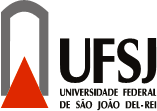 PROGRAMA DE PÓS-GRADUAÇÃO EM ARTES CÊNICASPROGRAMA DE PÓS-GRADUAÇÃO EM ARTES CÊNICAS EDITAL nº3,de 23 de maio de 2018O Coordenador do Colegiado do Programa de Pós-graduação em Artes Cênicas, da Universidade Federal de São João del-Rei - UFSJ, torna público o presente edital para inscrição ao preenchimento de 01 (uma) vaga para membro docente do Colegiado do curso de Pós-Graduação em Artes Cênicas, conforme Resolução nº 003, de 05 de maio de 2003, do Conselho Deliberativo Superior da UFSJ - CONDS.– DA/O CANDIDATA/O A MEMBRO DO COLEGIADO:1.1 – A/ O candidata/o  deverá ser membro docente do curso de Pós-Graduação em A r t e s      C ê n i c a s , e apresentar formulário de  inscrição.- INSCRIÇÕES:Data: dia 23 de maio de 2018Local: sala 2.18 RE - CDB - Secretaria da Pós-Graduação em Artes Cênicas.Horário: 13h30min às 16h30min.Validade da inscrição: a inscrição será considerada válida mediante a entrega, em tempo hábil, pelas/os interessadas/os, de declaração escrita e assinada, de que são candidatas/os a membro do Colegiado do curso de Pós-graduação em Artes Cênicas, disponível na coordenadoria do PPGAC/COTEA.- DOS ELEITORES:– As/Os docentes integrantes do curso de Pós-graduação em Artes Cênicas.- Não haverá voto por procuração ou correspondência.- A votação será secreta.- DA VOTAÇÃO:Data: dia 25 de maio de 2018Horário: 13h30min às 17h00min.Local: sala 2.18 RE III - CTAN - Secretaria da Pós-graduação em Artes Cênicas.- DA APURAÇÃO:A apuração do resultado é pública, devendo realizar-se no mesmo dia da eleição, imediatamente após o encerramento da votação.Local: Sala 2.18 RE III, Campus CTAN, Secretaria da Pós-graduação em Artes Cênicas.Será considerada/o eleita/o a/o candidata/o que obtiver o maior número de votos.Os casos omissos serão resolvidos pelo Coordenador do curso de Pós-Graduação em Artes Cênicas.Serão consideradas nulas as cédulas de votação que:- registrarem a indicação de candidata/o não inscrita/o;- encerrarem expressões, frases, sinais ou quaisquer caracteres estranhos ao objetivo do voto;5.5.3- estiverem assinalados fora da quadrícula própria, tornando duvidosa a manifestação da/o eleitor/a.Registre-se, publique-se e cumpra-se. São João del-Rei, 23 de maio de 2018.Profª Drª Carina Maria Guimarães MoreiraCoordenadora Pro Tempore do programa de pós-graduação em Artes cênicas da UFSJ